Kurztext Deutsch / Ausgabe 2021Karrenseilbahn DornbirnDem Alltag entfliehen – bei Tag und bei Nacht!Alle die hoch hinauswollen, sind am Karren genau richtig. Die Karrenseilbahn bringt ihre Besucher in weniger als fünf Minuten auf 976 Meter Höhe. Von dort eröffnet sich ein sagenhafter Ausblick auf das Rheintal, die Schweizer Berge und den Bodensee. Der Dornbirner Hausberg verfügt über einen zwölf Meter langen Steg, die Karren-Kante mit Selfie-Point. Auf der Aussichtsplattform können die Besucherinnen und Besucher einen imposanten Rundumblick genießen. Das Panoramarestaurant hält was es verspricht und es können gleichzeitig ein gutes Essen und der Ausblick genossen werden. Außerdem ist der Karren Ausgangs- und Endpunkt für zahlreiche Wanderungen. Von gemütlichen Spazierwegen über anspruchsvolle Touren findet jeder das Richtige. Die Wanderwege sind allesamt gut beschriftet. Eine Besonderheit sind die „romantischen Öffnungszeiten“, denn die Karrenseilbahn fährt bis 23:00 Uhr, am Wochenende sogar bis Mitternacht (Ausnahme: Winterfahrzeiten am Sonntag bis 21:00 Uhr) - wenn tief im Tal das Lichtermeer glitzert. Ein Ausflug auf den Karren lohnt sich somit allemal, Sommer wie Winter, Tag oder Nacht, für gemütliche Ausflüge oder sportliche Touren. Am Karren sind alle Besucher jederzeit herzlich Willkommen.AussichtspunktAuf dem 2018 errichteten Aussichtspunkt unterhalb des Gastgartens, können die Besucher durch ein kostenloses Erlebnisfernrohr die umliegende Bergwelt und Landschaften spielerisch erkunden.Tipp KombikartenKombiangebote haben den großen Vorteil, dass sie den reibungslosen Ablauf eines Ausfluges garantieren und bringen zudem Kostenvorteile mit sich. Mehr Details auf der Homepage.LeistungsangebotKarren-Kante mit Selfie-PointAussichtspunkt mit kostenlosem FernrohrLaufzeitmessungHochauflösende Weitwinkel-Foto-WebcamGeführte WanderungenHöhenmeterzählerKombikartenBilder unter https://www.karren.at/medien-download/fotogalerieKontakt					Kontakt PanoramarestaurantDornbirner Karrenseilbahn AG			Panoramarestaurant Karren e.U.Gütlestraße 6, 6850 Dornbirn			Karrenseilbahn Talstation+43 5572 22140					Gütlestraße 6, 6850 Dornbirnkarren@dornbirn.at 				+43 5572 54711 karrenseilbahn					info@panorama-karren.at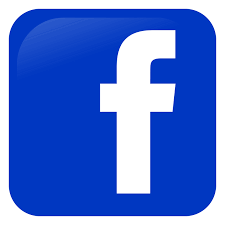 karrenseilbahndornbirn			www.karren.at	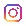 